Geography Teacher – MPS Fringe Area                                  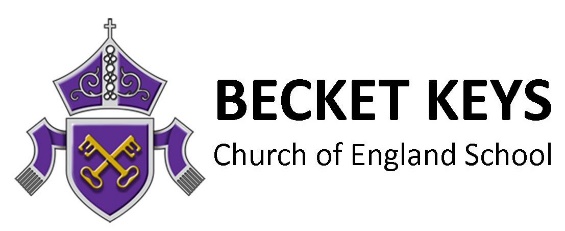 Start January 2018 (or sooner for the right candidate)Full Time (Other Search terms: Brentwood, Humanities, NQT)The PostIt is an exciting time at Becket Keys Church of England School (Outstanding, 2014). We are working hard to build upon the GCSE successes of our first two founding cohorts. We are also establishing our new 6th Form into its second year and approach for the first time, A-Level exams.  As part of our growth plan, we are now seeking an additional teacher to join our successful and hard-working Geography team. If you can deliver rigorous Geography teaching to our GCSE students, and are ready to teach A-Level, we want to hear from you.The appointee will be committed to our high expectations and core values –  we welcome applications from teachers irrespective of their faith or lack of it.  However, we ask for applicants to appreciate and respect the beliefs of others and have strong moral principles.Staff will be provided with a comprehensive induction programme and laptop.For further information about our school, please visit our website at www.becketkeys.org. Please email us at vacancies@becketkeys.org if you would like to discuss this role further.  Visits are encouraged, so please email us for details of our forthcoming tours.Relocation packages and child care vouchers are available.GCSE Results 2019:Progress 8: +0.3Attainment 8: 53.73 (National Average: 44.24)% Achieving grade 5 or above in 5 GCSE subjects including English and Mathematics: 52% (National Average 39%)% Achieving Ebacc at Grade 5 or Above: 29% (National Average 15%)To Apply Please complete both our application form and equalities monitoring form and email it with a personal statement to vacancies@becketkeys.org. Becket Keys is committed to safeguarding and promoting the welfare of children and young people. The successful candidate will be subject to an enhanced DBS check.Closing date:  Noon, Wednesday 26th September 2018  Please apply promptly as interviews will held as soon as possible. 